Advancing the Strategy - Working Group discussions - 9th OctoberPlease complete this form to give an initial idea of your plans for your Working Group session.  We are requesting this earlier than last year in response to requests to receive advance information about Working Group sessions to help people decide which sessions to attend.  Since their decisions will be based not just on the content, but the method, you are advised to think about this as soon as possible.  We would be grateful if you could provide an outline of your session plan by Wednesday September 25 and let Lesley know if you would like her support thinking through the methodology.  Notes, things to think aboutTopic/Title:Area Based Approach (ABA) in Urban settlements Background: (include relevance of topic to GSC stakeholders’ needs, interests, expectations)Affected communities do not perceive their recovery in sectoral	terms, but from a holistic, multi-sectoral perspective.  Whilst sectoral approaches and technical expertise are essential ingredients in humanitarian response and recovery, understanding the holistic needs of affected communities require improved sectoral and stakeholder collaboration.  In recent years, Area based approach has gained traction as a complementary way of working among humanitarian actors seeking to provide more effective responses to crisis affected populations and pave the way for recovery.  Sporadically and out of necessity, this approach has been carried out in the field at differing scales (city, district and neighbourhood level) captured in the 30 compendium of case studies. Can this way of working be the future for the shelter and settlement cluster and beyond? Link to 2019 theme:  How are you linking to the Pillar 4 theme (Capacity, including localisation)Link to Strategic Area 4 - Shelter sector capacity to address ongoing and emerging challengesThis session will explore the issue through the lenses of the following; 4.1 SKILLS Increased and localised shelter response capacityIt is essential part of an Area based approach to work with the local governance structures, thus this aspect will be further developed by exploring quality partnerships and supporting direct funding to national partners and what skills and capacity maybe required to be further developed. 4.4 FUTURE OF SHELTER AND SETTLEMENT To ensure the shelter sector is fit-for-purpose in the years to come, an Area based approach as a way to tackling urban responses will inform both individual agencies and overall sector policy and practice in national and international human resource investment, material response capacity and strategies to strengthen the localisation of shelter response.In addition this work is grounded in GSC Strategy Result Area 1.2  Localised and area-based: Strengthened and localised area-based coordination through;Identify best practices and lessons learnt on settlement approaches and urban response are promote their use by GSC partners. Link with other clusters to promote an inter-cluster approach to settlement approaches and urban response. If relevant, this could include the integration of other clusters in the WGDevelop tools and guidance on settlement approaches and their application in urban areas based on proven case studies. Promote the application of settlement-based approaches with GSC partners and other interest agencies responding in urban crisisEngage with relevant non-cluster platforms and actorsYour objectives (what you want to achieve)Share amongst participants the ABA concept and update the work of the Urban Settlements Working group.Host a broader discussion whether an area- based approach could become an established way of working when conditions are ripe. Gain specific inputs and insights into the ABA Guidance document.Anticipated Outcomes  for participants Increased understanding of the Area based approachCultivate consensus on what capacity and skills needs to be developed if we are to see this type of approach operationalised. Outputs (if any)List points of view from a spectrum of participantsSpecific input into area based approach guidance note. Time required:90 mins 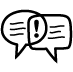 Your session plan With approx. timings, activities and rolesIntroduction; Hilmi (5 mins) Arm chair discussion (40mins) Host; James Arm chair-ists; Rekha Das UNDPTom Bamforth GSC/ IFRC Juliet Lang OCHA (TBC)CCCM (TBC)Probing questions; What is ABA for you. Any experiences you might want to share? Why do you think multiple conversations are now happening around this topic nowSpecific questions; Tom – What are the key issues/problems you see in the current sectoral coordination and programming? How do you feel this could fit into current structuresRekha – would this contribute to furthering the humanitarian development nexus? Juliet – Where do you see this type of approach being useful, and where and how it might fail? Can an area- based approach become an established way of working when conditions are ripe? CCCM - What are the most significant progress that needs to be made? Are there any specific capacity and skills that needs to further developed?Questions from the floor; Consultation on guidance note; 3.1 Introduction and contents sheet (Seki) 3.2 Group work (chapter authors)  Form small groups in table and discussion hosted by chapter authors. Or on behalf of; Materials and equipment needed*Projector Five comfortable Arm chairs set up in the front of room and rest of the room with Round tables and chairs. What resources will you provide (papers etc)?Flip chart and pen How will you capture information/actions)?Note takers 6 people, recording in detail the discussion 1 person to take minutes of the armchair session 5 people to take detailed notes from the break out sessions – this will be forwarded to chapter authors of the guidance note. Would you like to discuss your session with Lesley or with GSC representatives?Yes, 1. Thinking about your objectives for the discussionWhat learning outcomes will the participants be hoping for?    What can you do to make sure the session is as useful as possible for them?What is your main purpose / type of activity; e.g.What information do you want to share/ transfer to the group?What information do you want from the group?Is there a decision you want the group to contribute to?  If so, how will you allow a meaningful exploration of the idea / debate?Is there a document/ policy/ guide (etc) that you’d like their views or feedback on?2.  Thinking about the method for the discussionHow will you introduce people, find out who has come, what is their background, why they have come, what they want/need/expect?Steps in the process; what questions will you put to the group to stimulate thinking/discussion?How can you enhance interactivity and participation?How will people work?  (Individual reflection; discussions in pairs, mixed or homogenous groups or plenary?)Timing:  how will you share the time between different parts of the session?  Remember to allocate time to review the discussion and agree/ write up the outputs as a posterRoles: who will do what?  Eg, support for you (co-facilitation), person to make notes3.  Resources: materials and equipment*Note:  the following materials/resources are available and will need to be requested in advance:Flipchart stand, paper, marker pens Post-it notes Display boards / wall space / flipchart stands“Sticky walls” and multi-coloured paper; ”Magic charts” (static polythene sheets) and post-it notes); and you can write on); Index cards (white or multi-coloured pastels) Projector (limited availability, only if essential)Tables and chairsSpace - if you need space for the participants to move around please say.Other - please let us know what you need